8th January, 2020Mr. Mukul UpadhyayaCEO, Touchstone Advertising & Marketing ServicesDear Mr. Upadhyaya,  Greetings from Ladies' Wing of IMC Chamber of Commerce and Industry!On behalf of the Ladies’ Wing of IMC Chamber of Commerce and Industry, we express our deep gratitude to you for chairing the Panel of Judges for the 27th IMC Ladies’ Wing Jankidevi Bajaj Puraskar 2019. We thank you for your valuable time, involvement, vision and encouragement. Your commitment to objectively select the Awardee, has lent prestige to this Puraskar.We greatly appreciate your esteemed presence at the prestigious Puraskar function held on Tuesday, 7th January, 2020. We look forward to have the benefit of your vast experience in the coming years and a sustained relationship with IMC Ladies’ Wing and the Puraskar! Thanking you,Warm Regards,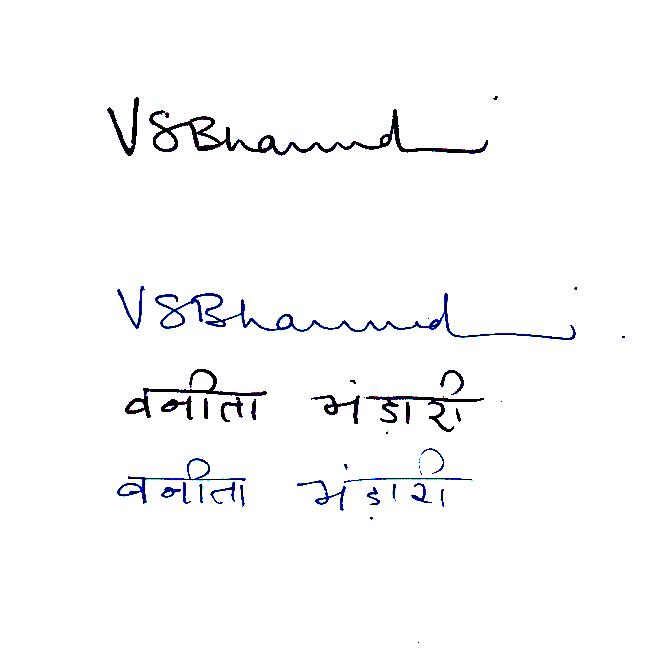 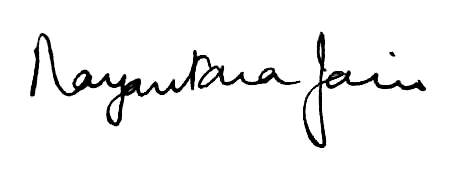 Vanita Bhandari					Nayantara JainPresident						ChairpersonIMC Ladies’ Wing					JBP Committee 2019                                8th January, 2020Mr. Pradip ShahChairman, IndAsia Fund Advisors Pvt LtdDear Mr. Shah,Greetings from Ladies' Wing of IMC Chamber of Commerce and Industry!On behalf of the Ladies’ Wing of IMC Chamber of Commerce and Industry, we express our deep gratitude to you for being a part of Panel of Judges for the 27th IMC Ladies’ Wing Jankidevi Bajaj Puraskar 2019. We thank you for your valuable time, involvement, vision and encouragement. Your commitment to objectively select the Awardee, has lent prestige to this Puraskar.We greatly appreciate your esteemed presence at the prestigious puraskar function held on Tuesday, 7th January, 2020. We look forward to have the benefit of your vast experience in the coming years and a sustained relationship with IMC Ladies’ Wing and the Puraskar! Thanking you,Warm Regards,Vanita Bhandari					Nayantara JainPresident						ChairpersonIMC Ladies’ Wing					JBP Committee 2019                                8th January, 2020Mr. Deepak M. SatwalekarVenture Advisor, Nexus Venture PartnersDear Mr. Satwalekar,Greetings from Ladies' Wing of IMC Chamber of Commerce and Industry!On behalf of the Ladies’ Wing of IMC Chamber of Commerce and Industry, we express our deep gratitude to you for being a part of Panel of Judges for the 27th IMC Ladies’ Wing Jankidevi Bajaj Puraskar 2019. We thank you for your valuable time, involvement, vision and encouragement. Your commitment to objectively select the Awardee, has lent prestige to this Puraskar.We look forward to have the benefit of your vast experience in the coming years and a sustained relationship with IMC Ladies’ Wing and the Puraskar! Thanking you,Warm Regards,Vanita Bhandari					Nayantara JainPresident						ChairpersonIMC Ladies’ Wing					JBP Committee 2019       8th January, 2020Dr. Poornima Advani Director and Partner, The Law Point Dear Dr. Advani, Greetings from Ladies' Wing of IMC Chamber of Commerce and Industry!On behalf of the Ladies’ Wing of IMC Chamber of Commerce and Industry, we express our deep gratitude to you for being a part of Panel of Judges for the 27th IMC Ladies’ Wing Jankidevi Bajaj Puraskar 2019. We thank you for your valuable time, involvement, vision and encouragement. Your commitment to objectively select the Awardee, has lent prestige to this Puraskar.We greatly appreciate your esteemed presence at the prestigious puraskar function held on Tuesday, 7th January, 2020. We look forward to have the benefit of your vast experience in the coming years and a sustained relationship with IMC Ladies’ Wing and the Puraskar! Thanking you,Warm Regards,Vanita Bhandari					Nayantara JainPresident						ChairpersonIMC Ladies’ Wing					JBP Committee 2019                                8th January, 2020Dr. Rupa ShahEx – Vice Chancellor, SNDT   Dear Dr. Shah,Greetings from Ladies' Wing of IMC Chamber of Commerce and Industry!On behalf of the Ladies’ Wing of IMC Chamber of Commerce and Industry, we express our deep gratitude to you for being a part of Panel of Judges for the 27th IMC Ladies’ Wing Jankidevi Bajaj Puraskar 2019. We thank you for your valuable time, involvement, vision and encouragement. Your commitment to objectively select the Awardee, has lent prestige to this Puraskar.We greatly appreciate your esteemed presence at the prestigious puraskar function held on Tuesday, 7th January, 2020. We look forward to have the benefit of your vast experience in the coming years and a sustained relationship with IMC Ladies’ Wing and the Puraskar! Thanking you,Warm Regards,Vanita Bhandari					Nayantara JainPresident						ChairpersonIMC Ladies’ Wing					JBP Committee 2019                                8th January, 2020Ms. Saumya RoyCo-Founder and CEO, Vandana FoundationDear Saumya,Greetings from Ladies' Wing of IMC Chamber of Commerce and Industry!On behalf of the Ladies’ Wing of IMC Chamber of Commerce and Industry, we express our deep gratitude to you for being a part of Panel of Judges for the 27th IMC Ladies’ Wing Jankidevi Bajaj Puraskar 2019. We thank you for your valuable time, involvement, vision and encouragement. Your commitment to objectively select the Awardee, has lent prestige to this Puraskar.We greatly appreciate your esteemed presence at the prestigious puraskar function held on Tuesday, 7th January, 2020. We look forward to have the benefit of your vast experience in the coming years and a sustained relationship with IMC Ladies’ Wing and the Puraskar! Thanking you,Warm Regards,Vanita Bhandari					Nayantara JainPresident						ChairpersonIMC Ladies’ Wing					JBP Committee 2019                                